Roadmap M.F.L.S. site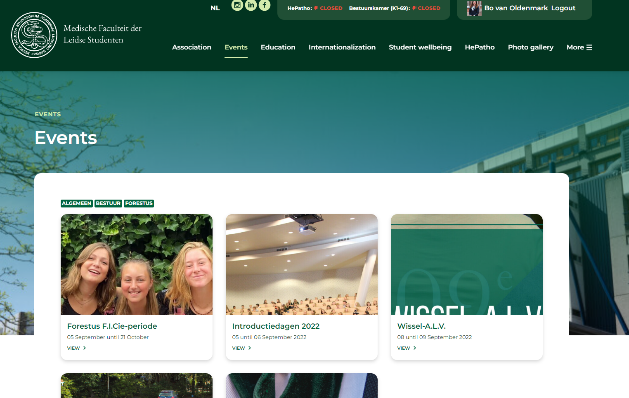 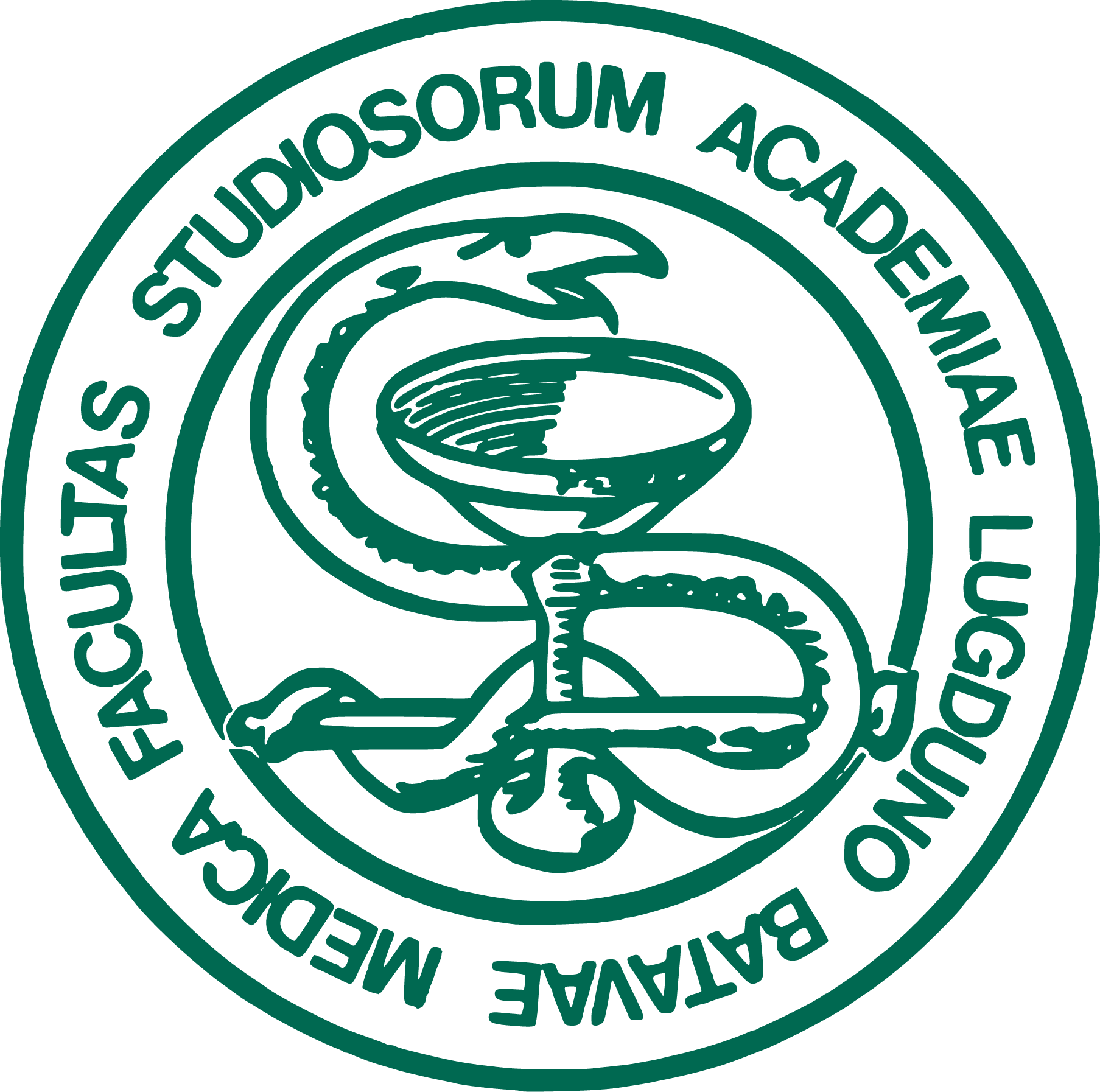 Subscribe to activities/download activities in your own calendar Go to “Events” > “Overview” Click “View”Log in to register.Click “Opslaan in kalender (ICS)” to download the activity into your own calendarPurchase educational materials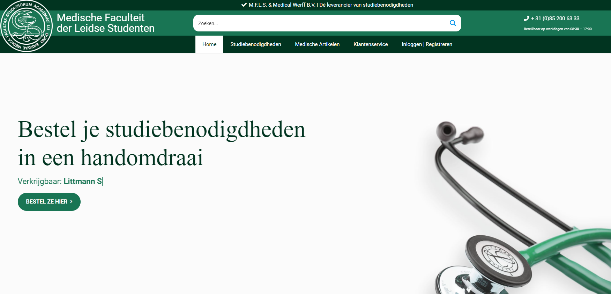 Go to “Educational Materials”.“Study books” > here you can find a button to the cheapest textbooks via INDEX books and a list of required literature.“Instruments and Clothing” > here you will find a button to the best and cheapest instruments and lab coats via Medical Werff.“Course guides” > here you will find a link to the online blockbooks.“Dissection manuals”> here you will find a link to the online dissection manuals. Customize personal information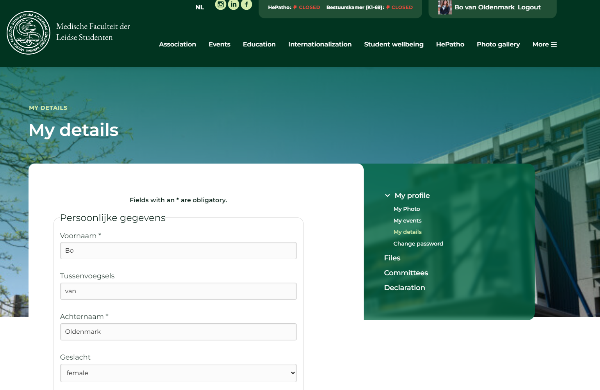 Go to “My M.F.L.S.”Enter your username and password. Go to “My profile” “My details” > Enter here your personal information“My events” > Register for the different activities Upload a passport photo via “My Photo”.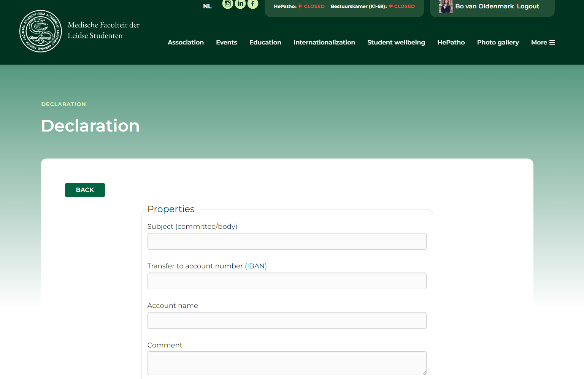 Fill in an declaration formGo to “My M.F.L.S.”Enter your username and password. Go to “Declaration” > “Add”Enter the following information:Subject: What committee are you in?Account number (IBAN)Account nameCommentEnter the declaration form:DateIssue: What did you spend money on?Amount: How much money have you spent?Receipt: upload a scan, photo or document  of your receipt or invoiceNOTE: This document must contain the VAT information.  